Мастер-класс «Оформление календаря наблюдения».Из самоклеющейся плёнки вырезаем круг  в виде циферблата от часов.  Делим  круг на четыре части, желательно разного цвета, и наклеиваем  на стену, в центр наклеиваем магнит. Из картона вырезаем стрелку, наклеиваем на неё магнит. Стрелку помещаем в центр круга.  В каждой части круга можно разместить картинку или надпись по временам года.  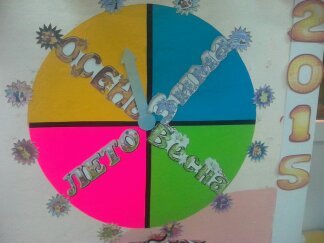 2.   С помощью компьютера или интернет  ресурсов можно сделать надпись 12 месяцев, дни недели. Название месяца наклеиваем с помощью магнита  посередине, дни недели с краю, напротив дня недели наклеиваем заранее приготовленные  магнитики      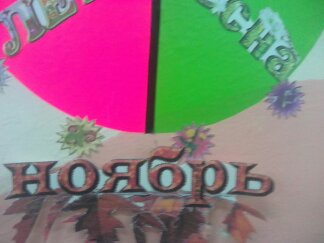 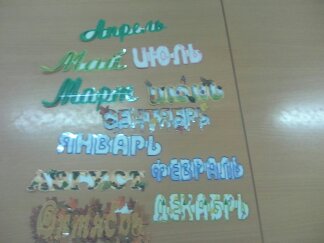 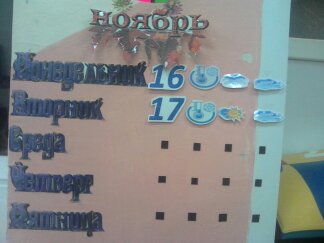 3.   С помощью компьютера печатаем цифры от 1 до 31 нужного вам цвета и размера. Магнитики наклеиваем с обратной стороны.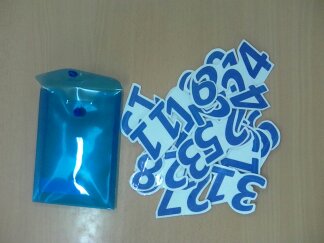 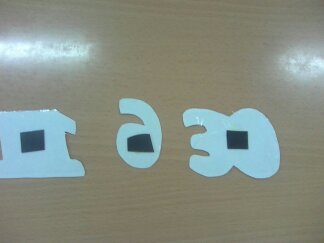 4.  Так же, можно нарисовать или найти в интернете погодные явления (температура, снег, дождь, ясно, пасмурно  т.д ). Весь материал можно разместить рядом с уголком в удобные для вас папочки.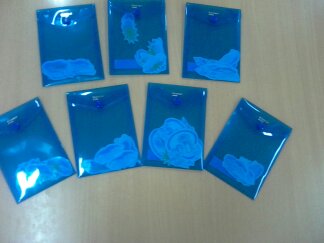 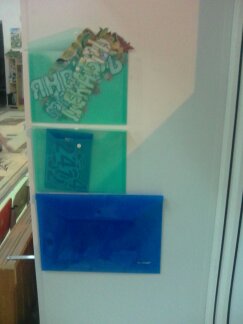 В результате получился вот такой календарь наблюдения.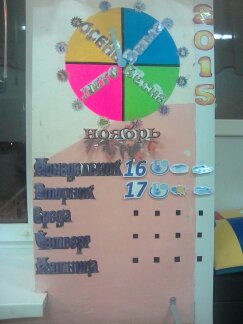 